9 ЛИСТОПАДА — ДЕНЬ УКРАЇНСЬКОЇ ПИСЕМНОСТІ ТА МОВИ                    СЦЕНАРІЙ ЗАХОДУМета: сприяти усвідомленню значення рідної мови; виховувати прагнення передати нащадкам наш скарб — українську мову.Обладнання: святково прибрана зала, крилаті вислови про мову; макет української хати, біля якої пліт з глечиками та соняшниками, на стінах вишиті рушники; Перебіг заходу1-й ведучий. 9 листопада - День української писемності та мови. Це одне з наймолодших державних свят. Його запроваджено  1997 року за ініціативою Всеукраїнського товариства "Просвіта" імені Тараса Шевченка.  2-й ведучий.   У листопаді 1997 р. був виданий указ Президента України "Про День української писемності та мови". У ньому сказано, що за ініціативою громадських організацій та з урахуванням важливої ролі української мови в консолідації українського суспільства встановлено День української писемності та мови. Свято відзначається щорічно 9 листопада в день вшанування пам'яті Преподобного Нестора-Літописця1-й ученьЗемля моя, найкраща і єдина!Я спів твій серденьком своїм ловлю! Моя найкраща в світі Україна, Я щиро й віддано тебе люблю!2-й ученьМій край чудовий — Україна! Тут народились ти і я. Тут над ставком верба й калина, Чарівна пісня солов'я.3-й ученьВсе найдорожче в цілім світі, Бо тут почався наш політ. Цвітуть волошки сині в житі, Звідсіль ведуть дороги в світ.4-й ученьА найдорожча рідна мова —Джерельцем радісно дзвенить. І мила пісня колискова,Чумацький Шлях кудись зорить.5-й ученьУсе найкраще і єдине, І радощі усі, й жалі...Мій рідний краю, Україноайкраще місце на землі!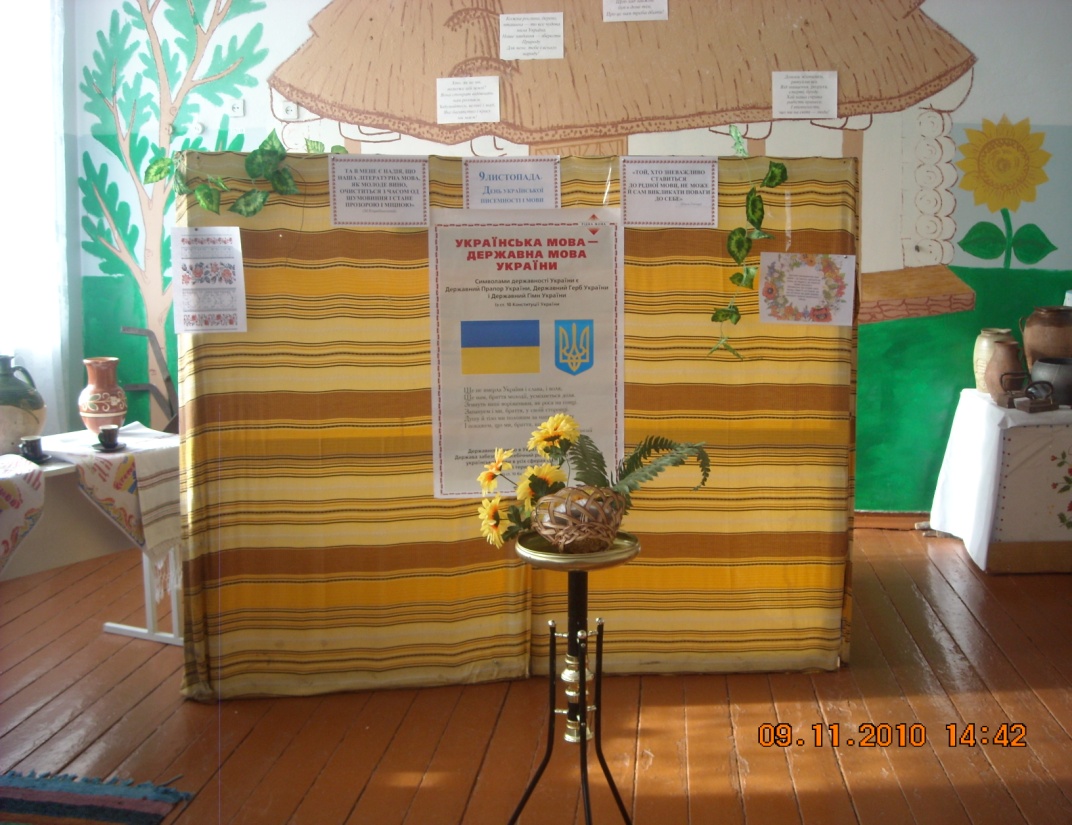 6-й ученьВсіх нас єднає рідна мова, Всіх, хто живе у цім краю. Вона прекрасна, світанкова, Я в ній свою наснагу п'ю.7-й ученьБо наша рідна мова-мати, Снагу і силу нам дає. Нам стежку в світ дано топтати, Поки в нас рідна мова є!8-й ученьІ як гуртом, не поодинці, Почнемо в світ її нести,То й доти будем — українці Поміж народів сміло йти!9-й ученьА знехтуємо рідне слово — Земля цього нам не простить,То ж сяй над світом, рідна мово! обі в віках судилось жить!10-й ученьЦвіти і смійся, рідне слово! У серці щирому звучи! Моя чарівна, рідна мово,Лети над світом не мовчи!Звучить музика.1-й ведучий. Доброго дня вам, шановні друзі! Вітаємо вас на святі рідної мови! Віримо, що у цій залі зібралися щирі українці, котрим не байдужа доля рідного слова.2-й ведучий. Спробуємо переконати своїх ровесників, що мова — це безцінний дар, який треба шанувати, як батька і матір, родину і батьківщину.1-й ведучий. Ми — українці. Живемо у вільній незалежній державі — Україні. Розмовляємо рідною державною мовою. А мова в нас красива і багата, мелодійна і щира, як і душа нашого народу.2-й ведучий. Земля українська стародавня, така ж давня і наша мова. Учені довели, що вік нашої мови — 7 тисяч років. З покоління в покоління, в часи розквіту та падіння передавали нам предки цей скарб. Народ плекав рідну мову у піснях, легендах, переказах і передавав від роду до роду, щоб не загинула.1-й ведучий. Для нас рідна мова — це не тільки дорога спадщина, яка об'єднує в собі народну мудрість, вироблену десятками й сотнями поколінь. Це наша гордість, бо все, що створено нею, увійшло в скарбницю загальнолюдської культури.2-й ведучий. Весь світ віддає шану великим володарям українського слова — Т. Шевченкові та Франкові, Лесі Українці та Коцюбинському, Нечуєві-Левицькому та Сковороді, Котляревському та багатьом іншим майстрам слова, що довели милозвучність та багатство мови, щоб передати прийдешнім поколінням цей дорогоцінний скарб, гідну покоління спадщину, котру треба примножувати та оберігати.1-й ведучий. Я цілком згоден з тобою, бо нещодавно прочитав слова Ушинського: «Відберіть мову — і народ уже більше не створить її, нову батьківщину навіть можна створити, а мову — ніколи; вимерла мова в устах народу — вимер і народ».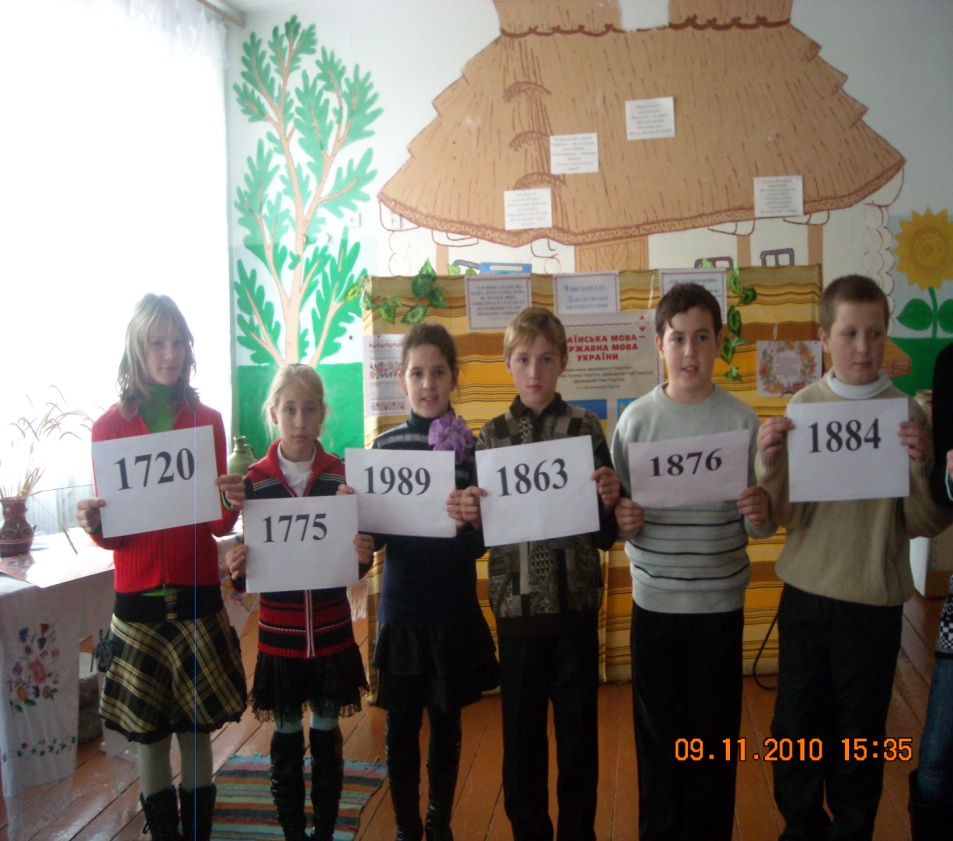 2-й ведучий. Наталю! А мені спало на думку, що недаремно стільки літ чужинці старалися заборонити нашу мову, нав'язували свою культуру і свою владу.1-й ведучий. Так. Факти вражаючі. 270 років поспіль намагалися знищити українську мову, а разом з нею і український народ, прагнули, аби він був покірним рабом без мови, без усної народної творчості, тобто без коріння роду нашого. Я пропоную пригадати той тернистий шлях боротьби української мови за незалежність.Звучить мелодія Т. Петриненка «Україно». 1720 р. —указ Петра І про заборону книгодрукування українською мовою.1769 р. — видано розпорядження російської церкви про вилучення в населення України українських букварів та книг.1775 р.— зруйновано Запорозьку Січ та закрито українські школи при полкових козацьких канцеляріях.1862 р.— закрито українські недільні школи.1863 р.— указ російського міністра Валуєва про заборону видання книжок українською мовою.1876 р.— указ російського царя Олександра II про заборону друкування нот українських пісень.1884 р.— закрито всі українські театри.1908 р.— вся культурна й освітня діяльність в Україні визнана царським урядом Росії шкідливою.1914 р.— російський цар Микола II ліквідує українську пресу.1938 р.— сталінський уряд видає постанову про обов'язкове вивчення російської мови, чим підтинає коріння мові українській.1983 р.— видано постанову про так зване посилене вивчення російської мови у школах і поділ класів в українських школах на дві групи — російські та українські, що призвело до нехтування рідною мовою.У 1989 р. видано постанову, яка закріплювала в Україні російську мову як офіційну загальнодержавну мову.У 1991 р. прийнята державна програма реалізації української мови та мов національних меншин до 2000 року.1-й ведучий. Друзі, чи звернули ви увагу на те, що ми всі і вся-вся Україна мали ще до 2000 року добре засвоїти і навчитись рідної мови, а ми й по сьогодні досконало не володіємо нею.2-й ведучий. Де ж шукати причини? Жодних заборон немає. Вчи мову, спілкуйся на здоров'я, адже наша мова неповторна, калинова, солов'їна, лірична та ніжна.Звучить музика.1-й ведучий. Ми можемо багато говорити про мову та її красу, але думаю, що переконливіше будуть звучати поезії. Пропонуємо вашій увазі поетичні перлини про мову.1.Яка ж багата рідна мова!Ти містиш просто безліч знань!Тож мову вчи і прислухайсяДо того, як вона звучить.І розмовляти так старайся,Щоб всім її хотілось вчить!Вона ж у нас така багата,Така чарівна, як весна!І нею можна все сказати.І найрідніша нам вона!А мову знаючи, здобутиУвесь чарівний світ у ній!Вона барвиста і чудова,І кривдити її не смій!Вона про все тобі розкаже,Чарівних слів тебе навчить,Усе розкриє і покаже,Як правильно у світі жить.В ній стільки слів, Що й не збагнути!І приказок, і порівнянь.2.Моя найкраща в світі мова! Тож в цьому світі гомінкому І рідна, й мила над усе, Я рідну мову пронесу, Чарівну, ніжну, світанкову,	 Як скарб великий і безцінний. Бо ж поки є вона у нас, І відкриває все у ньому: Народ ми вільний, незборимий, 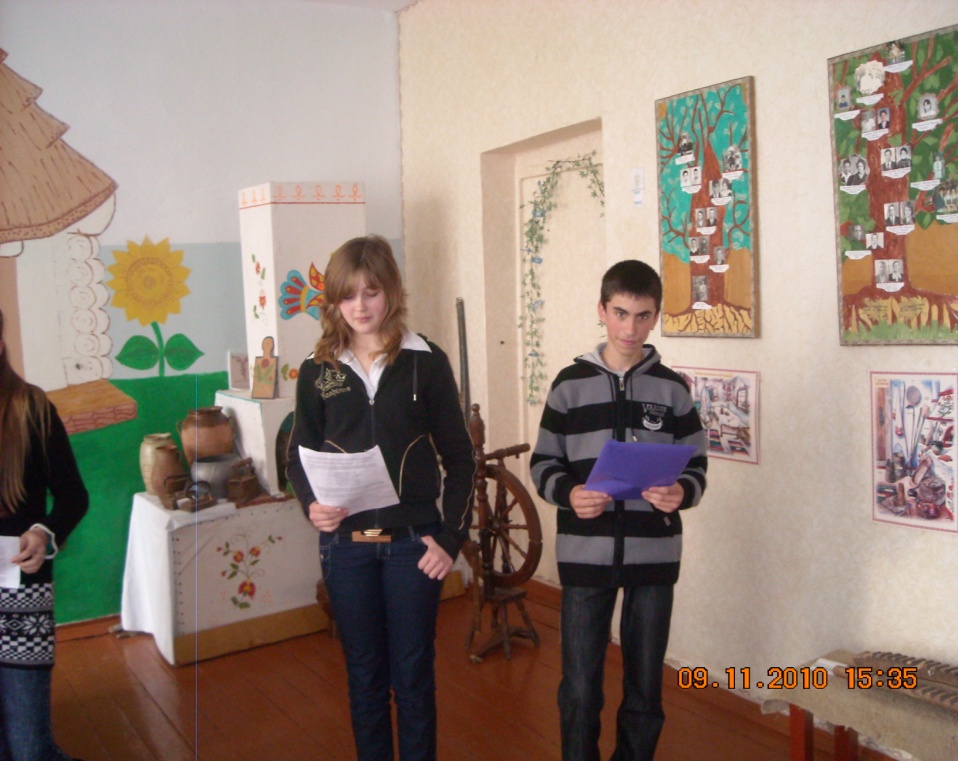 І велич, радість і красу. Ми — українці, в добрий час!3.Так, рідна мова — це душа народу,Його поезія і пісня, і казки.Оспівує він нею всю природу,Несе в своєму серці залюбки.Бо в ній усе — і рушники з квітками,І хліб та сіль, як гості на поріг.Й свята Мадонна — мати з діточками,І Матір Божа — вічний оберіг.І верби, що схилилися на воду,4. Не говори: в нас мова солов'їна,
Бо мова вище, ніж пташиний спів.
В її скарбниці - доля України,
Глибинна таємниця правіків.

Вона нуртує джерелом криничним,
Із попелища феніксом встає,
Для нації вона гарант на вічність,
Тому її так люто ворог б'є.
Все заберуть, а залишилось слово.
Знов до життя повернемося ми,
Лише тому, що не пропала мова,
То й ми ще наче люди між людьми.
Без мови - не створити нам держави,
Доріг тернистих не перебрести!

Хай вороги жорстокі і лукаві -
Стіною стань і мову захисти!
Річ не про те, що мова солов'їна,
Бо мова глибше, ніж пташиний спів.
В її скарбниці - доля України,
Космічна нерозгаданість віків.Ведуча: Вперше українську народну мову було піднесено до рівня літературної наприкінці ХVШ століття з виходом у 1798 році першого видання "Енеїди" Івана Котляревського, який вважається зачинателем нової української літературної мови.Так Котляревський у щасливий час
Вкраїнським словом розпочав співати,
І спів той виглядав на жарт не раз,
Та був у нім завдаток сил багатий.
І огник, ним засвічений, не згас,
А розгорівсь, щоб всіх нас огрівати.Ведучий: Т.Г.Шевченко своїм величезним талантом розкрив невичерпні багатства народної мови, осягнув її, і як ніхто, розкрив чудову, чарівну музику українського слова:Ну що б, здавалося, слова...
Слова та голос -
Більш нічого.
А серце б'ється - ожива,
Як їх почує!...Ведучий: Сила слова безмежна. Особливо, коли воно живе, іскристе, емоційно виважене. Коли воно сліпуче, "як проміння ясне" а могутнє, "як хвилі буйні". Коли слова - палкі блискавиці. Тоді воно здатне робити чудо і хвилювати найтонші струни людського серця. Століттями мова народу була тією повноводною річкою, яку ми називаємо поезією.Читець: Говоріть, як колись вас навчала матуся,
Говоріть, як навчав у дитинстві татусь,
Легко так, вільно так, щоб слова були в русі,
Не тримайте слова, віддавайте комусь.Щиро так, м'яко так, починайте казати,
Як воліла б відкритись ваша душа.
Може хочеться їй у словах політати
Привітати когось, а чи дать відкоша.-Ведуча: Зверніть увагу на багатющі можливості нашої мови. Ми будемо читати текст, кожне слово якого починається з літери "Б". "Біля білої берези блукав білий бородань. Борода, брови були білі. Брав бородань бандуру, бурмотів, бубнів. Бандура болісно бриніла".Ведучий: "Багато бачив бандурист бід батьків, братів босих, багато брехні, безчестя, безкультур'я, братовбивства... Боротися! Безстрашно, безперервно боротися. Благати благословення Божого".Ведуча: Боже! Бачиш - боса Батьківщина! Бо брат бив брата, батько - батька. Боже! Біль безжалісний! Боже, буде багата будуччина Батьківщини? Буде!".Ведучий: А скільки в нашій мові пестливих, ніжних форм слів до одного вибраного слова. Ось в англійській мові "хенд" - це просто рука і нічого більше, а у нас: ручка, ручечка, рука, рученька, рученя, рученятко. А які слова можна добрати до слова "мама" - неня, матуся, мамуся, мамочко, матінко.Ой яка чудова українська мова!
Де береться це, звідкіля і як?
Є в ній ліс, лісочок, пуща, гай, діброва,
Бір, перелісок, чорноліс. Є іще й байрак,
І така розкішна і гнучка, як мрія...
Є в ній хурделиця, віхола,
Завірюха, хуртовина, хуга, заметіль.
Та не в тому справа, що така багата.
Помагало слово нам у боротьбі,
Кликало на битву проти супостата
Та звучало сміхом на полях плаката,
І за все це, мово, дякуєм тобі.Ведучий: Ось і підходить до кінця наше свято української писемності та української мови. Ми живемо на чудовій, багатій, мальовничій землі - на нашій славній Україні. Тут жили наші прадіди, діди, тут живуть наші батьки, тут корінець роду українського, що сягає сивої давнини. І негоже, просто соромно бути поганими нащадками у таких великих і славних батьків.Ведуча: Людині визначено Богом місце народження, країна, небо ; вона не може нічого того поміняти, як не може поміняти саму себе. А якщо щось із того призначеного їй, поміняє, то не на краще, бо чуже ніколи не буває кращим. І куди б ти не пішов - твоя Батьківщина, земля твоя, твоя мова, твій народ завжди будуть з тобою.(Звучить пісня про Україну).